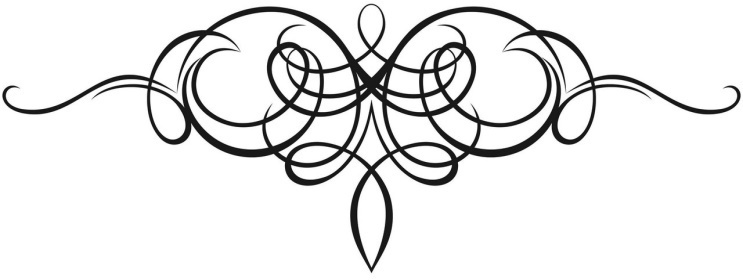 I. Организационный блок9.30 – 9.55 - регистрация участников.(фойе, 1 этаж)10.00- 10.20 - экскурсия в школьный зал Боевой славы; выставка творческих и учебных проектов.Середина С.А., Качурина Л.В., Шведова Е.А.II. Пленарный блок(Актовый зал)10.30 – 10. 501.Приветственное слово участникам семинара Рассадникова С.А.- начальник отдела по образованию Городищенского муниципальногорайона.2.Вступительное слово.  Изгаршева О.Н.- заместитель директора МКУ «Центр» Городищенского муниципального района: обозначение темы, цели, порядок проведения 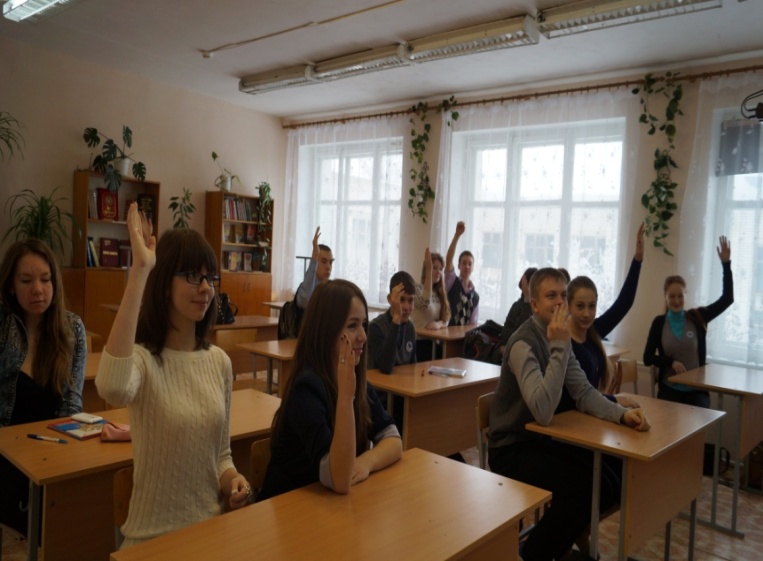 4.Визитная карточка школы.«Военное попурри» учащиеся МБОУ «Ерзовская СШ», Мединцов В.В.– директор МБОУ «Ерзовская СШ».5. «Образовательные технологии в практической деятельности педагогов ОУ в рамках реализации ФГОС»Поляничко Л.В., методист МБОУ «Ерзовская СШ»III. Теоретический блок10.50-11.401. «Логические операции как ресурс формирования метапредметных компетенций обучающихся». Болотникова Н.В. – доцент кафедры культуры, искусства и общественных наук ГАУ ДПО «ВГАПО»2.« Общие требования к уроку всоответствии с требованиями ФГОС ООО и ФГОС СОО». Розка В.Ю. – директор «Центра организационно - правового обеспечения образовательных учреждений Волгоградской области», ГАУ ДПО «ВГАПО»3.  «Чек-лист, как один из способов формирования коммуникативной компетенции школьников (подготовка к ЕГЭ и ОГЭ)»Салалыкина Ж.В. доцент «Центра организационно - правового обеспечения образовательных учреждений Волгоградской области», ГАУ ДПО «ВГАПО»IV. Практический блок11.45- 12.251.Интегрированный урок  по краеведению 6кл.«Любимые уголки нашей малой Родины»Красильникова Е.П., учитель географии МБОУ «Ерзовская СШ», Красноборова Н.А., учитель биологии МБОУ «Ерзовская СШ»,   ПоляничкоЛ.В., учитель истории МБОУ «Ерзовская СШ»    (кабинет 2-7)2.Мероприятие предметной направленности в рамках реализации программы внеурочной деятельности 8кл.«Физика за чашкой чая»Валюнина Т.А., учитель физики МБОУ «Ерзовская СШ»,Маркина Ю.В., учитель физики МБОУ «Ерзовская СШ»  (кабинет 1-1)3. Урок по технологии критического мышления«Орфограммы в корне слова» 1-2кл.                                                              Макарова Л.А., Кравцова И.А.,Федерякина Ю.С., учителя начальной школы МБОУ «Ерзовская СШ»(кабинет 1-5, начальная школа)4.Педагогическая мастерская (технология проектной деятельности) «Россия – Родина моя»3-4кл. Чебанова Т.Р., Клочкова О.Н., Горай У.В., учителя начальной школы  МБОУ «ЕрзовскаяСШ»    (кабинет 2-6, начальная школа)V. Обед 12.30-12.55VI. Мастер- класс13.00- 13.30 «Мнемотехника как эффективный способ запоминания информации »                                                                                                          Смирнова Е.Н., руководитель НОУ МБОУ «Ерзовская СШ»(кабинет 2-3. начальная школа)VII. Рефлексивный блок13.30-13-45 Фомина М.А., учитель начальных классов МБОУ «Ерзовская СШ»  VIII. Завершение работы семинара13.45- 14.00  Изгаршева О.Н.                Наши достижения 2017-2018Учащиеся:Карпунина Ксения, 3 класс – I место в Областном конкурсе «Моя земля Волгоградская».Амирхонян Леон, Беджанян Нелли,Бузин Егор, 4класс - 1 место в Областном конкурсе проектов:  «Я- исследователь». Кулагина Арина, 2 класс – I место в Региональной открытой олимпиаде по литературному чтению. Корецкая Валерия, 10класс - призер регионального этапа Всероссийской олимпиады школьников по обществознанию.Брасалина Виолетта, 10класс - призер регионального этапа Всероссийской олимпиады школьников по биологии и экологии.Нихаенко Виктория, 10класс - IIместо в Региональном конкурсе «Моя малая Родина»Корецкая Валерия, 10класс - IIместо в Региональном конкурсе «Моя малая Родина».Педагоги:Фомина М.А., победитель конкурсного отбора на получение денежного поощрения лучшим молодым учителям ОО Волгоградской области.Чебанова Т.Р. I место во II Всероссийском конкурсе профессионального мастерства «Лучший специалист сферы образования 2017».Смирнова Е.Н. II Всероссийский конкурс преподавательских проектов по предметам в начальной школеВовк А.Н., Меденцова Л.А., Мединцов В.В., Мухина Е.Г,-  лауреаты регионального конкурса «Олимпиада начинается в школе».«Педагогическая технология - совокупность психолого-педагогических установок, определяющих специальный набор и компоновку форм, методов, способов, приёмов обучения, воспитательных средств; она есть организационно-методический инструментарий педагогического процесса». 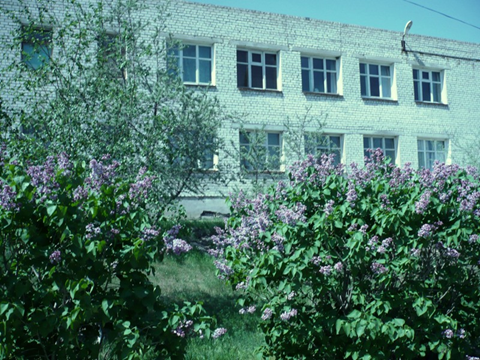 Б.Т.Лихачёв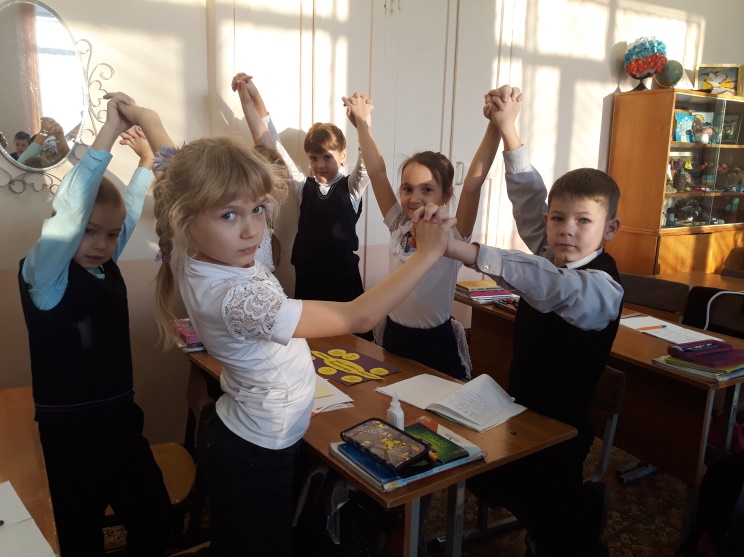 Наши координаты:403010, Волгоградская область,Городищенский район,рп.Ерзовка,ул.Школьная, д.2тел.8(84468) 4-79-55E-mail: erzovka_sosh@mail.ruОтдел по образованию администрацииГородищенского муниципального района,МКУ «Центр»МБОУ«Ерзовская средняя школа имениГероя Советского СоюзаГончарова Петра Алексеевича»ПРОГРАММАРАЙОННОГО ПРАКТИЧЕСКОГО СЕМИНАРА«СОВРЕМЕННЫЕ ОБРАЗОВАТЕЛЬНЫЕ ТЕХНОЛОГИИ КАК МЕХАНИЗМ ДОСТИЖЕНИЯ ПЛАНИРУЕМОГО РЕЗУЛЬТАТА  ООО»24 января 2019